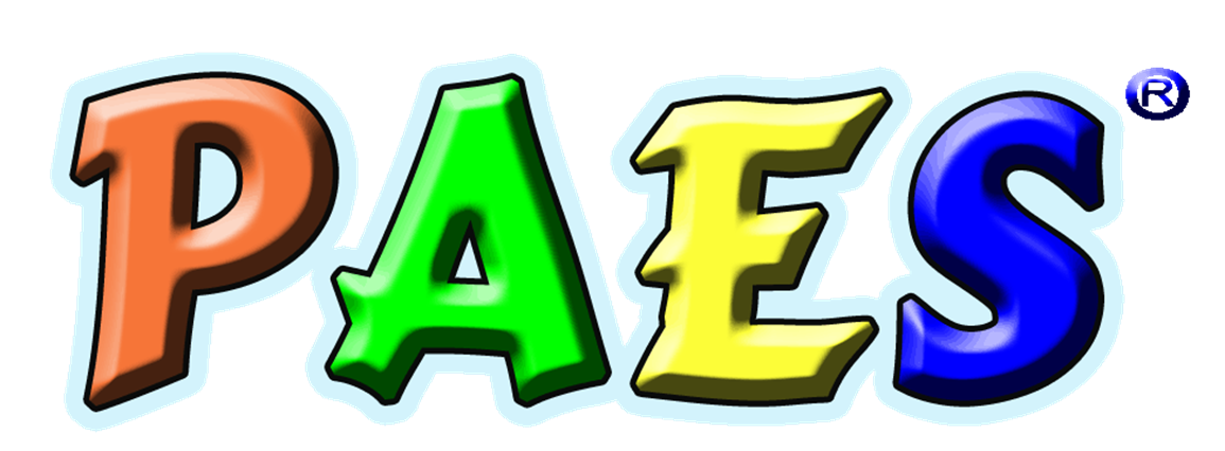 Convert any classroom or community site into a simulated work environment. Individuals become employees.Educators become employers.Educators can assess a student's competitive work potential and interest levelIndividuals will career explore in various jobs, using real tools, while developing appropriate work behaviors in the following five areas: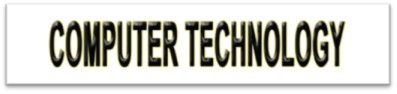 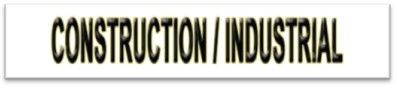 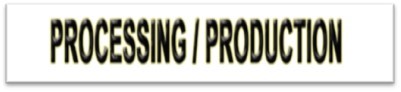 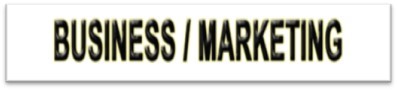 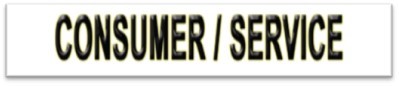 Convert any classroom or community site into a simulated work environment. Individuals become employees.Educators become employers.Educators can assess a student's competitive work potential and interest levelIndividuals will career explore in various jobs, using real tools, while developing appropriate work behaviors in the following five areas:Convert any classroom or community site into a simulated work environment. Individuals become employees.Educators become employers.Educators can assess a student's competitive work potential and interest levelIndividuals will career explore in various jobs, using real tools, while developing appropriate work behaviors in the following five areas:Convert any classroom or community site into a simulated work environment. Individuals become employees.Educators become employers.Educators can assess a student's competitive work potential and interest levelIndividuals will career explore in various jobs, using real tools, while developing appropriate work behaviors in the following five areas:Convert any classroom or community site into a simulated work environment. Individuals become employees.Educators become employers.Educators can assess a student's competitive work potential and interest levelIndividuals will career explore in various jobs, using real tools, while developing appropriate work behaviors in the following five areas:Convert any classroom or community site into a simulated work environment. Individuals become employees.Educators become employers.Educators can assess a student's competitive work potential and interest levelIndividuals will career explore in various jobs, using real tools, while developing appropriate work behaviors in the following five areas:Convert any classroom or community site into a simulated work environment. Individuals become employees.Educators become employers.Educators can assess a student's competitive work potential and interest levelIndividuals will career explore in various jobs, using real tools, while developing appropriate work behaviors in the following five areas:Convert any classroom or community site into a simulated work environment. Individuals become employees.Educators become employers.Educators can assess a student's competitive work potential and interest levelIndividuals will career explore in various jobs, using real tools, while developing appropriate work behaviors in the following five areas:Valerie KeanIllinois Sales Executive &Certified Trainer309.231.7470 or   Valerie@talentassessment.comValerie KeanIllinois Sales Executive &Certified Trainer309.231.7470 or   Valerie@talentassessment.comIDENTIFYING CAPABILITIES:TAP – Talent Assessment ProgramIndividuals are given 10 Hands-On tests that measure functional vocational aptitudes, we make it easy to assess your individual’s capabilities. TAP is a Formal Normed based assessment that can be used with all individuals – no reading is required, so TAP can be group administered, and is easily transportable.IDENTIFYING INTERESTS:PIC - Pictorial Inventory of CareersPIC helps assess an individual’s interests in specific work fields. PIC will show a variety of 8-10 second work scenes while capturing the indivudual’s response.  This assessment will link the individual’s chosen interest to the 17 Department of Labor’s 17 career pathways. This assessment can be administered directly through the WayPoint SCP system, keeping it convenient, portable, and easily accessible.IDENTIFYING CAPABILITIES:TAP – Talent Assessment ProgramIndividuals are given 10 Hands-On tests that measure functional vocational aptitudes, we make it easy to assess your individual’s capabilities. TAP is a Formal Normed based assessment that can be used with all individuals – no reading is required, so TAP can be group administered, and is easily transportable.IDENTIFYING INTERESTS:PIC - Pictorial Inventory of CareersPIC helps assess an individual’s interests in specific work fields. PIC will show a variety of 8-10 second work scenes while capturing the indivudual’s response.  This assessment will link the individual’s chosen interest to the 17 Department of Labor’s 17 career pathways. This assessment can be administered directly through the WayPoint SCP system, keeping it convenient, portable, and easily accessible.Valerie Kean                    Illinois Sales Executive & Certified Trainer309.231.7470Valerie@Talentassessment.comValerie Kean                    Illinois Sales Executive & Certified Trainer309.231.7470Valerie@Talentassessment.comValerie Kean                    Illinois Sales Executive & Certified Trainer309.231.7470Valerie@Talentassessment.comIDENTIFYING CAPABILITIES:TAP – Talent Assessment ProgramIndividuals are given 10 Hands-On tests that measure functional vocational aptitudes, we make it easy to assess your individual’s capabilities. TAP is a Formal Normed based assessment that can be used with all individuals – no reading is required, so TAP can be group administered, and is easily transportable.IDENTIFYING INTERESTS:PIC - Pictorial Inventory of CareersPIC helps assess an individual’s interests in specific work fields. PIC will show a variety of 8-10 second work scenes while capturing the indivudual’s response.  This assessment will link the individual’s chosen interest to the 17 Department of Labor’s 17 career pathways. This assessment can be administered directly through the WayPoint SCP system, keeping it convenient, portable, and easily accessible.IDENTIFYING CAPABILITIES:TAP – Talent Assessment ProgramIndividuals are given 10 Hands-On tests that measure functional vocational aptitudes, we make it easy to assess your individual’s capabilities. TAP is a Formal Normed based assessment that can be used with all individuals – no reading is required, so TAP can be group administered, and is easily transportable.IDENTIFYING INTERESTS:PIC - Pictorial Inventory of CareersPIC helps assess an individual’s interests in specific work fields. PIC will show a variety of 8-10 second work scenes while capturing the indivudual’s response.  This assessment will link the individual’s chosen interest to the 17 Department of Labor’s 17 career pathways. This assessment can be administered directly through the WayPoint SCP system, keeping it convenient, portable, and easily accessible.WayPoint SCP is a comprehensive Transition Planning System that identifies any individuals’ abilities, interests, & suitability with real job opportunities. These are then brought together in a real-time summary report to easily view, track, and report for transitional progress.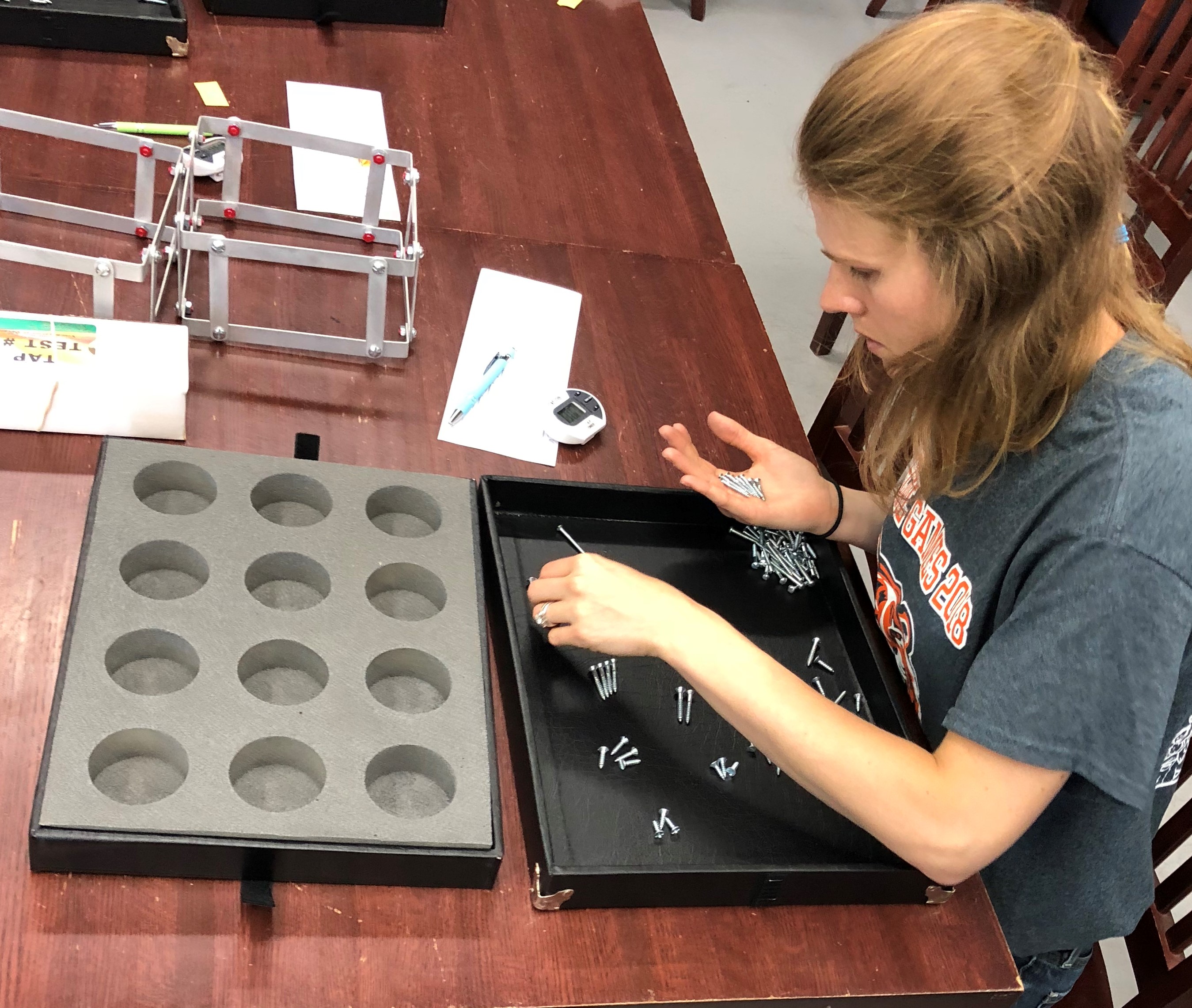 IDENTIFYING CAPABILITIES:TAP – Talent Assessment ProgramIndividuals are given 10 Hands-On tests that measure functional vocational aptitudes, we make it easy to assess your individual’s capabilities. TAP is a Formal Normed based assessment that can be used with all individuals – no reading is required, so TAP can be group administered, and is easily transportable.IDENTIFYING INTERESTS:PIC - Pictorial Inventory of CareersPIC helps assess an individual’s interests in specific work fields. PIC will show a variety of 8-10 second work scenes while capturing the indivudual’s response.  This assessment will link the individual’s chosen interest to the 17 Department of Labor’s 17 career pathways. This assessment can be administered directly through the WayPoint SCP system, keeping it convenient, portable, and easily accessible.IDENTIFYING CAPABILITIES:TAP – Talent Assessment ProgramIndividuals are given 10 Hands-On tests that measure functional vocational aptitudes, we make it easy to assess your individual’s capabilities. TAP is a Formal Normed based assessment that can be used with all individuals – no reading is required, so TAP can be group administered, and is easily transportable.IDENTIFYING INTERESTS:PIC - Pictorial Inventory of CareersPIC helps assess an individual’s interests in specific work fields. PIC will show a variety of 8-10 second work scenes while capturing the indivudual’s response.  This assessment will link the individual’s chosen interest to the 17 Department of Labor’s 17 career pathways. This assessment can be administered directly through the WayPoint SCP system, keeping it convenient, portable, and easily accessible.Filling the Gap in Transition PlanningIs the progress of your transitioning individual being adequately monitored from school to work & independent living? With WayPoint SCP you can provide:Assessments & meaningful results of real job opportunities available.Links to employers in each individual’s own community.A real plan for each individual’s academic career directed toward career. A real plan for transitioning from school to work.Comprehensive data organization of necessary documentation on every individual. Instant reports for planning and progress monitoring. *TAP, PIC, & VIP can all be sold individually outside of the WayPoint SCP package.Filling the Gap in Transition PlanningIs the progress of your transitioning individual being adequately monitored from school to work & independent living? With WayPoint SCP you can provide:Assessments & meaningful results of real job opportunities available.Links to employers in each individual’s own community.A real plan for each individual’s academic career directed toward career. A real plan for transitioning from school to work.Comprehensive data organization of necessary documentation on every individual. Instant reports for planning and progress monitoring. *TAP, PIC, & VIP can all be sold individually outside of the WayPoint SCP package.Filling the Gap in Transition PlanningIs the progress of your transitioning individual being adequately monitored from school to work & independent living? With WayPoint SCP you can provide:Assessments & meaningful results of real job opportunities available.Links to employers in each individual’s own community.A real plan for each individual’s academic career directed toward career. A real plan for transitioning from school to work.Comprehensive data organization of necessary documentation on every individual. Instant reports for planning and progress monitoring. *TAP, PIC, & VIP can all be sold individually outside of the WayPoint SCP package.WayPoint SCP is a comprehensive Transition Planning System that identifies any individuals’ abilities, interests, & suitability with real job opportunities. These are then brought together in a real-time summary report to easily view, track, and report for transitional progress.IDENTIFYING SUITABILITY: VIP - Vocational Implications of PersonalityIdentify an individual’s distinct personality type and begin to determine the best career path to follow. VIP has options for non-reading individuals as well as Spanish speaking individuals.IDENTIFYING SUITABILITY: VIP - Vocational Implications of PersonalityIdentify an individual’s distinct personality type and begin to determine the best career path to follow. VIP has options for non-reading individuals as well as Spanish speaking individuals.Filling the Gap in Transition PlanningIs the progress of your transitioning individual being adequately monitored from school to work & independent living? With WayPoint SCP you can provide:Assessments & meaningful results of real job opportunities available.Links to employers in each individual’s own community.A real plan for each individual’s academic career directed toward career. A real plan for transitioning from school to work.Comprehensive data organization of necessary documentation on every individual. Instant reports for planning and progress monitoring. *TAP, PIC, & VIP can all be sold individually outside of the WayPoint SCP package.Filling the Gap in Transition PlanningIs the progress of your transitioning individual being adequately monitored from school to work & independent living? With WayPoint SCP you can provide:Assessments & meaningful results of real job opportunities available.Links to employers in each individual’s own community.A real plan for each individual’s academic career directed toward career. A real plan for transitioning from school to work.Comprehensive data organization of necessary documentation on every individual. Instant reports for planning and progress monitoring. *TAP, PIC, & VIP can all be sold individually outside of the WayPoint SCP package.Filling the Gap in Transition PlanningIs the progress of your transitioning individual being adequately monitored from school to work & independent living? With WayPoint SCP you can provide:Assessments & meaningful results of real job opportunities available.Links to employers in each individual’s own community.A real plan for each individual’s academic career directed toward career. A real plan for transitioning from school to work.Comprehensive data organization of necessary documentation on every individual. Instant reports for planning and progress monitoring. *TAP, PIC, & VIP can all be sold individually outside of the WayPoint SCP package.